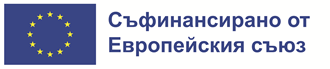 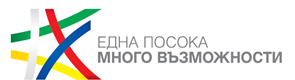 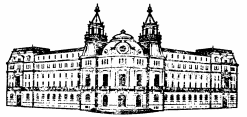 Министерство на земеделието и хранитеП О В Т О Р Н А   П О К А Н Аза участие в избора на представители на юридическите лица с нестопанска цел, осъществяващи дейност в частна полза или кооперативни съюзи за участие като членове с право на глас в състава на Комитета за наблюдение на Стратегическия план за развитие на земеделието и селските райони за програмен период 2023-2027 г.Съгласно чл. 11, т. 9 от Постановление № 302 от 29 септември 2022 г. на Министерския съвет за създаване на комитети за наблюдение на Споразумението за партньорство на Република България и на програмите, съфинансирани от ЕФСУ, за програмен период 2021 – 2027 г. ПМС № 302/29.09.2022 г. бе създаден Комитет за наблюдение (КН) на Стратегическия план за развитие на земеделието и селските райони (СПРЗСР 2023-20027). Управляващият орган на Стратегическия план за развитие на земеделието и селските райони 2023-2027 г. отправя повторна покана за участие в избора на юридически лица с нестопанска цел, осъществяващи дейност в частна полза и/или кооперативни съюзи, регистрирани по реда на Закона за кооперациите и регистрирани като юридически лица с нестопанска цел (ЮЛНЦ) за членове в състава на Комитета за наблюдение на Стратегическия план за следните незапълнени групи, работещи в сферата на:преработка на плодове и зеленчуци;месопреработването;млекопреработването;производство и преработка на етерично-маслени, лекарствени, маслодайни и декоративни култури.Посочените организации трябва да отговарят на следните критерии:1. да са регистрирани по реда на Закона за юридическите лица с нестопанска цел като юридически лица с нестопанска цел за осъществяване на дейност в частна полза или по реда на Закона за кооперациите най-малко 2 години преди датата на подаване на заявление за участие в процедурата за избор;2. да са действащи и да извършват дейност за постигане на целите си не по-малко от 2 години към датата на подаване на заявлението за участие в процедурата за избор;3. да са участвали със становища и предложения в съвети, законодателни инициативи и програми в качеството си на членове/резервни членове в Консултативните съвети към министъра на земеделието и храните, или в работата на Комитетите за наблюдение на Програмата за развитие на селските райони за периода 2007-2013 и/или 2014-2020 г., или в Тематичната работна група за разработване на Стратегическия план за развитие на земеделието и селските райони, или в други събития, имащи значение за Общата селскостопанска политика и състоянието на селското стопанство и хранително-вкусовата промишленост.В срок до 14.07.2023 г всяко заинтересовано ЮЛНЦ и/или кооперативен съюз подава писмено заявление за участие в избора до министъра на земеделието и храните.Писмените заявления и документи се представят на адрес: 1040 гр. София, бул. „Христо Ботев" 55, Министерство на земеделието и храните или на следния електронен адрес: rdd@mzh.government.bg.Едно ЮЛНЦ, кооперативен съюз не може да подаде повече от едно заявление.Писменото заявление се представя по образец, неразделна част от поканата, утвърден от министъра на земеделието и храните. Към заявлението се прилагат:а) списък със становища и предложения в съвети, законодателни инициативи, програми или други събития, имащи значение за Общата селскостопанска политика и състоянието на селското стопанство и хранително-вкусовата промишленост, в които са участвали, както и документи, доказващи участието.б) декларация за обстоятелствата по чл. 16, ал. 1, т. 1 и 2 от ПМС № 302/29.09.2022 г.  Изборът на представители на юридически лица с нестопанска цел за осъществяване на дейност в частна полза, кооперативни съюзи ще се извърши в съответствие с Приложение № 3 към чл. 16, ал. 2 от ПМС № 302/29.09.2022 г.Юридическите лица с нестопанска цел в частна полза и/или кооперативни съюзи, които са подали в срока на поканата заявления по образец и отговарят на посочените критерии, ще бъдат уведомени и ще бъдат поканени да излъчат по един общ представител на съответната група организации и до трима резервни членове в срок от 21.07.23 г. до 25.07.2023 г., като представят доказателства по чл. 16, ал. 3 от ПМС № 302/29.09.2022 г. Всеки от определените основни и резервни членове трябва да отговаря на следните условия:1. да не е осъждан за престъпление с влязла в сила присъда, освен ако е реабилитиран;2. да има минимум 2 години опит в сферата на дейност на лицата, за чийто представител е номиниран;3. да е участвал в съвети, законодателни инициативи, програми или други събития, имащи значение за Общата селскостопанска политика и състоянието на селското стопанство и хранително-вкусовата промишленост;4. да е служител или да е член на върховен орган или на управителен орган на юридическото лице или кооперативен съюз.Към пакета документи се прилага декларация за съгласие за съхраняване и обработка на лични данни по образец.Заявлението се подписва от законния представител на ЮЛНЦ с квалифициран електронен подпис или със саморъчен подпис на хартиен носител. Когато заявлението е подписано на хартиен носител, върху подписа на законния представител се поставя печат на ЮЛНЦ и се изпраща сканирано копие на документа.Приложения:1.	Заявление по образец.2.	Декларация за обстоятелствата по чл. 16, ал. 1, т. 1 и 2 от ПМС № 302/29.09.2022 г. по образец.3. 	Декларация за съхраняване и обработване на предоставени лични данни по образец.